Załącznik nr 2 W odpowiedzi na zapytanie ofertowe dot.: „Dostawy telefonów IP wraz z oprogramowaniem”zamieszczonym na stronie internetowej BiOSG, składam/y niniejszą ofertę.Oświadczam/y, że zapoznałem/liśmy się z dokumentami zamówienia udostępnionymi przez Zamawiającego i nie wnoszę/simy do nich żadnych zastrzeżeń oraz, że oferuję/my realizację zamówienia zgodnie z treścią Zapytania Ofertowego oraz Opisem Przedmiotu Zamówienia i Projektowanymi postanowieniami umowy, które stanowią załączniki do Zapytania Ofertowego.Oferuję/my realizację przedmiotu zamówienia za cenę ofertową brutto: (słownie:  ……………………….…………………………………………………………………………………………………)Zobowiązuję/my się do udzielenia gwarancji na dostarczony sprzęt na okres ……… miesięcy*. Bieg terminu gwarancji rozpoczyna się w dniu następnym, licząc od dnia podpisania protokołu odbioru dostawy. *) Okres gwarancji należy określić w granicach od 36 do 60 miesięcy Oświadczam/y, że uważam/y się za związanego/ych niniejszą ofertą przez okres wskazany w Zapytaniu Ofertowym.………………………………………………………...............Podpis osoby/osób uprawnionej/nych do reprezentowania WykonawcyBIESZCZADZKI ODDZIAŁ STRAŻY GRANICZNEJim. gen. bryg. Jana Tomasza Gorzechowskiego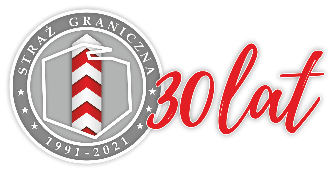 UNIA EUROPEJSKAFUNDUSZ BEZPIECZEŃSTWA WEWNĘTRZNEGO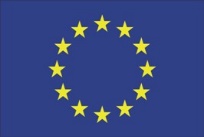 FORMULARZ ORETOWYJa/My niżej podpisany/i:……….......................................................................................................................................................................................................(imię i nazwisko osoby/osób podpisującej/cych ofertę, uprawnionej/nych do reprezentacji Wykonawcy, zgodnie z wpisem do KRS/CEiIDG lub innym rejestrem/dokumentem)działając w imieniu i na rzecz:................................................................................................................................................................................................................(pełna nazwa/firma albo imię i nazwisko oraz adres Wykonawcy, a w przypadku gdy ofertę składają Wykonawcy wspólnie ubiegający się                           o zamówienie nazwy/firmy albo imiona i nazwiska oraz adresy każdego z Wykonawców składających ofertę wspólną)Adres do korespondencji:ulica ...................................... kod ................. miejscowość ............................tel.: ..................... faks: ........................ e-mail: ..........................................NIP: ..................... REGON: .....................………………………… zł